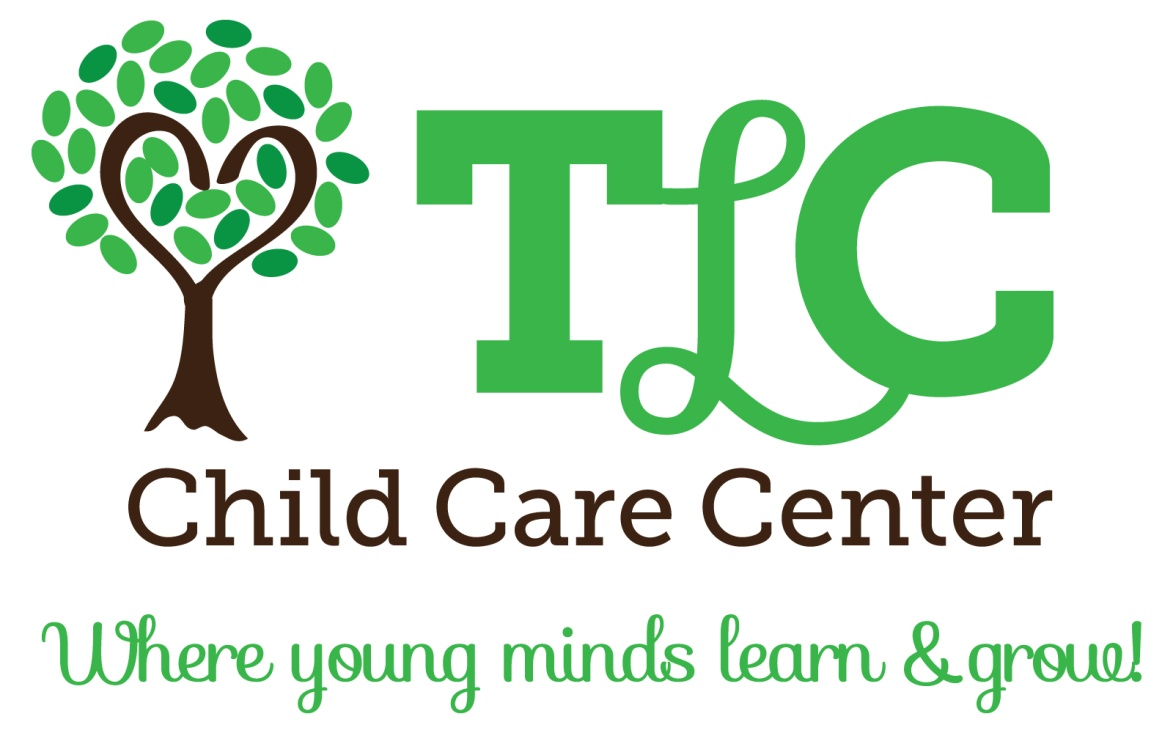 Parent Handbook19 South Fifth StreetPerkasie, PA 18944(215) 257-6636Jennifer Moyer - DirectorColleen Krizovensky - Assistant DirectorUpdated May of 2022Mission and PhilosophyWelcome! Thank you for choosing TLC Child Care as your child's first school. We are honored to have the opportunity to grow with your child through this most important stage in their development. We are a community outreach program that is sponsored by Trinity Lutheran Church. We offer a unique, non-profit Child Care Center for children in the community ages 0-6 (up to 10 in the summer), regardless of financial status.  At TLC, we believe in a multi-faceted approach to learning that engages children's cognitive, social, emotional, and linguistic development. We strive to offer many and varied opportunities for children to engage in hands-on discovery activities. As has been discovered through many studies, children learn best in a play-rich environment that allows the child to have some control over the kind of materials used. We empower the children in our classrooms to choose from different centers and work on skills that interest them. Our teachers design curriculum and create activities that engage all of the children in their care. Our teachers support learning by encouraging children to think for themselves, work on peaceful problem solving, and express their feelings and ideas in a safe, nurturing environment. It is our passion to offer a fun, stimulating, and Christian learning environment built on kindness, compassion, and understanding. We recognize and foster active partnerships between school, home, and our community.We do not discriminate on the basis of race, color, religious creed ancestry, sex, handicap, age, language, or national origin, as in Title VI of the Civil Rights Act of 1964, Section 504 of the Rehabilitation Act of 1973, the Age Discrimination Act of 19754, and/or the Pennsylvania Human Relationship Act of 1955, as amended.ObjectivesWe foster a loving, Christian atmosphere of caring, sharing, and developmentally appropriate practice that will encourage children to grow emotionally, socially, spiritually, and academically. We focus on educating the whole child: body, mind, and spirit.A TLC HistoryIt is only because of the loving, concerned members of Trinity Lutheran Church, who had a dream of giving Glory to God through the care of young children, that the following story has become history.1980 - After 18 months of planning, Trinity Lutheran Church continued its ministry of caring for young children by opening a Baby-Sitting Center that was open two days a week. There were many requests throughout the year from the community to care for children of working parents.1981 - Trinity opened its TLC Child Care Center on August 31, 1981 with 5 children enrolled. TLC specialized in quality care for Infants and Toddlers, although children 6 years of age and under were accepted into the program.1982 - Enrollment increased rapidly, and TLC was given approval to expand to another room. Adding space allowed TLC to accommodate additional children in our program.1983 - "Latch Key Kids" were a new phenomenon for our community and TLC felt compelled to extend their outreach to serve this population. A summer program for these children began.1984 - TLC expanded again, allowing the school to divide into different age groupings. The "Latch Key" summer program was expanded to a full-time School Age Child Care program.1985 - TLC Child Care Center became licensed by the State of Pennsylvania. In September, additional space for our School Age Program was added.1986 - TLC had expanded to serve eighty-five children, growing to 17 times its original size in only five short years.1987 - TLC's SACC continued offering quality care to children in grades K though 3. The rest of the school continued to grow and offered services to children ages birth through six.1988-1997 - TLC continued to prove that we offered the highest-quality care as we routinely scored 100% on all of our DPW inspections. Space for eight children were added in Older School Age Care at the 1995 inspection. An increasing number of parents requested Older School Age Care and TLC expanded its outreach to account for this need. Our DPW License was increased to allow for 126 children in May of 1995.1998 - The School Age Child Care was expanded to include 5th and 6th graders.2000 - TLC had 101 children enrolled in their ever-expanding outreach.2005 - TLC enrolled in the Keystone STARs quality assurance program. Since its inception in 2002, the STARs designation has been a benchmark for Pennsylvania Early Childhood Programs.2015 - TLC was awarded the highest ranking of STAR 4 through the Keystone STARs accreditation process. This award is a testament to TLC's continued commitment to providing the highest level of care and shows that outside licensing agencies recognize the work that TLC does.2020 - TLC continued to maintain their STAR 4 licensing status throughout the COVID-19 Pandemic shutdown. Though enrollment dropped, TLC's teachers remained committed to providing high quality care to their students. Through online classrooms and email communication, teachers maintained a presence in their students' lives. When the shut down ended, TLC came back just as strong as before.2022 - TLC currently has 84 students enrolled and employs 24 staff members. We maintain our STAR 4 certification through the Keystone STARs accreditation agency and continuously seek to improve and update our education environment. After receiving the ARPA grant through the federal government, TLC began a several month's long refurbishment project to update the look of the school and add more 21st century teaching tools in each of their classrooms.CalendarTLC is open weekdays, all year, except for the following dates (Dates reflect the 2022-2023 School Year):Monday, January 2nd (for New Year's Day)President's Day (Staff In-Service Training Day)Good FridayEaster Monday (Staff In-Service Training Day)Memorial DayIndependence DayFriday before the new school year begins (Professional In-Service Day)Labor DayThe Wednesday before Thanksgiving Day (Staff In-Service Day)Thanksgiving DayThe Friday after Thanksgiving DayFriday, December 23 (for Christmas Eve)Monday, December 26 (for Christmas Day)If a holiday falls on a Saturday, TLC will be closed Friday; if a holiday falls on a Sunday, TLC will be closed Monday. Parents are required to pay for holidays that the school is closed.Daily Program Hours: 6:30 AM - 5:45 PM, Monday - Friday. Ages served: 6 weeks through age 10.Office HoursThe TLC CCC office hours are Monday - Friday 8AM - 5:30 PM. Please feel free to contact the office if these times are not convenient for you and we will make arrangements to accommodate you.Staff to Child Ratio	Infants			1:4	Onesies			1:5	Toddlers		1:6	Preschool 		1:10	Pre-K 			1:10	Kindergarten		1:12	Young School Age	1:12	Older School Age	1:15RegistrationA registration fee of $80 per child is required at the time of enrollment ($120 for a family). This fee is annual, and will be collected each year at the time of re-registration. If your child cannot be enrolled during a specific time, such as for the summer, you must pay the registration fee before the start of summer in order to hold your child's spot. The other option that we offer is having your child come one day a week during the summer to hold their spot (See Also Periodic Leave Program.)Accident Insurance PremiumsAn insurance fee of $10 is required on all children, which is included in the registration fee each year. In case of accidents requiring medical attention, you will be notified immediately. Claims may be made through TLC 's insurance policy, but may not be duplicated. If the claim is first put into the parent's insurance carrier and the entire claim is not paid, our carrier will then pay the difference. PaymentsPayments are due Monday morning of each week of service when paying weekly. Adjustments may be made at the discretion of the Director. Payments may be made by check, cash, or online through our payment management program, ProCare. ACH payments incur a $1 per use fee, paid at the time of payment through ProCare. Credit Card payments incur a 2.3% charge per payment, paid at the time of payment through ProCare. Parents are responsible for all fees associated with online payments.When a check is returned for insufficient funds, it will be re-deposited. The third time this occurs, checks will no longer be accepted for payment. Cash payments only will be accepted. This policy also applies to online payment rejections. TLC charges a $20 fee for all returned checks.TLC will not be responsible for any payments left with children or with staff members.All payments and/or field trip money should be brought directly to the office.Late PaymentsA fee of $10 will be charged for payments made after Wednesday unless another arrangement has been made with the Director.ReceiptsWeekly, monthly, and yearly receipts are available upon request. They are also available through ProCare for those who have signed up for this application.RefundsThere will be no refunds for absences or vacations beyond the one week vacation credit earned after one year of enrollment.Rates Per WeekGROUP			FULL-TIME		PART-TIME            Daily RateInfants			$240.00		$195.00                    $70.00Young Toddlers		$230.00		$185.00                    $68.00Toddlers		$225.00		$175.00                    $65.00Pre-School		$215.00		$165.00                    $62.00Pre-Kindergarten	$210.00		$160.00                    $60.00These rates are subject to change. Parents will be notified in writing one month prior to tuition increases, which often occur at the start of a new school year. Full time rate is calculated based upon 50 hours of child care per week, including absences and holidays. For example: Hours not used due to absence, illness, vacation, or TLC holiday may not be carried over to be used another day. The "contracted hours" are expected to be honored on a daily basis. We do not give refunds for holidays that we are closed. TLC should be called in the early morning (215-257-6636) if your child is not attending school that day. Sibling DiscountsFull Time Students:	Youngest Child - full rate	Second Child - 10% Discount	Subsequent Children - 20% DiscountPart Time Students:	Youngest Child - full rate	Second Child - $7 Discount	Subsequent Children - $10 DiscountFee VacationFee vacation days are days in which your child/ren DO NOT attend the school. No payment is required for those days.This program applies to families with full or part-time children in the school and runs from September 1st through August 31st. Fee vacation days do not accumulate year to year. Fee vacation days are not retroactive.The child must attend the school for 12 consecutive months to become eligible for vacation days. Families must remain on a part time basis in order to keep fee vacations.This program does not apply to families that have children out the School for part of the year. This would include teachers or others that utilize the "Periodic Leave Program."Eligible families may take up to five days of fee vacation per year for each child. Part-time families may take the number of days the child attends. For example if your child attends Monday, Wednesday and Friday, you are eligible for three days of vacation. Subsidized and scholarship families are not eligible for this program.Parents must advise either the Director or the Assistant Director one week in advance of using a fee vacation. Fee vacations become null and void upon giving withdrawal notice.Periodic Leave ProgramFor those parents who have summers off, TLC offers families two options to hold their child's space through the duration of the Summer break. Parents may choose to bring their child to school one day per week on a per diem basis for the entirety of the Summer break. We ask that monthly fees be paid in the first week of June and the first week of July for the entirety of the summer to keep the spot available.Parents may also choose to pay the next year's registration fee at the start of the summer to save the child's spot for the Fall. This payment would be due before the start of Summer Camp.Periodic Leave only applies to full time families.Low IncomeSlots may be available for families who qualify for low-income pricing. TLC is a proud participant in the Pre-K Counts program. We have been awarded 7 spots per year and we are happy to assist families in need in completing the application process. We also participate in the ELRC program that offers assistance to low-income families. For those families who do not qualify for the other programs, but who still have a hardship, please contact TLC directly as there are scholarships available for those in need.Delinquent Account PolicyIf you are having financial problems, please talk with the Director before your account becomes delinquent. Service will be terminated if fees are not paid in full by the end of the second week, if contact has not been made with the Director. If the slot has not been filled, the child may resume care only after the parent pays another registration fee and brings the account up to date. We are aware that hardships happen, but we are more than willing to work with families to avoid delinquentcy.Withdrawal  PolicyA two week written notice must be given to the director before your withdrawal your child from the school. Fee Vacations become null and void upon notice of withdrawal.Part-Time PolicyPart- time is considered any schedule that is up to and including 25 hours of service. You may add non-contracted days to your schedule by notifying the director one week in advance. Additional days must be paid for on the Monday of the week of service. Refunds or credits will not be given for additional days requested, but not used. Contracted days may not be switched for non-contracted days due to teacher/child ratio.Change from Full to Part-TimeRequests to change from full to part-time must be approved by  notifying the director at least two weeks in advance of the change. There will be a $25 fee charged per child when changing from full to part-time. No fee will charged to return to full time if space is available. Inclement Weather PolicyIn the past, TLC followed a predictable pattern based on what the Pennridge School District did. Now that the district uses flexible instruction days on snow days, we use our own judgment about when to close.In the event of a delayed opening, TLC will operate at either a 2 or 3 hour delay. Parents will be notified of the delay using email and the emergency alert feature on Tadpoles.  Parents will be similarly notified in the event of a snow closure. Should the school close early, parents will be notified by email and emergency alert. In these cases, we expect that children will be picked up within the hour. If you live or work a greater distance away from the school, please make sure that you have alternative pick-up plans in place for your child. Early closures are done with the safety of the families and staff in mind. It is important that your child is picked up on time to ensure that everyone gets home safely. Late fees of $1 for every 1 minute late will apply. The safety of our families and staff is of the utmost importance to us. It is, therefore, important to have a back up option for picking up your child in the case of an emergency.In the event of a public state of emergency, TLC will abide by the declaration. Parents will not be notified by phone of a state of emergency; rather, we will use email and the emergency alert system from Tadpoles. The director reserves the right to close TLC if weather conditions are too severe for staff to get to the school safely, or for other safety related concerns. TLC will also be unable to open if there is a power outage, water outage, or other building outage that prevents child care from safely operating. Parents will be notified by email and the Tadpole's app.In the event that TLC is closed due to a declared state of emergency or necessary closing, we are willing to prorate tuition for part-time students. Contact the director for your prorated amount. If only one day is missed and children are full-time, tuition will not be prorated because the rate for four and five days is the same. If closed for two days out of five scheduled days, parents may pay the part time rate. Please request the prorated amount from the office.Emergency/DisasterIn a situation requiring immediate evacuation from the TLC building, Child/Staff ratios will be maintained and the children will be relocated to the Perkasie Mennonite Meetinghouse or another location designated by the EMS.Children who cannot walk out of the building on their own will be evacuated as planned in consultation with a fire safety professional. We have cribs in the infant room specially designed to carry children for evacuation purposes. Parents will be notified. The children will be supervised until a parent or guardian arrives.Fire DrillsFire drills are carried out at least once every 60 days. All children and staff are involved.EnrollmentAdmissions and Inclusion PolicyTLC Child Care Center (TLC CCC) admits children from the ages of six weeks to ten years without regard to race, culture, sex, religion, national origin, ancestry, or disability. TLC does not discriminate on the basis of special needs. The program accepts children with special needs as long as a safe, supportive environment can be provided to the child. To help the program staff better understand the child's needs, the staff will ask the parent or legal guardian of a child with special needs to complete a "Special Care Plan" in conjunction with the child's health care provider(s). The program will attempt to accommodate the child's needs as defined by the child's health care provider(s) or the Individual Family Service Plan/Individual Education Plan without posing an undue burden as defined by federal law. TLC Child Care Center will request a copy of the child's IEP to be placed in the child's file.IEPTLC families will be asked to provide a copy of each child's IEP upon enrollment and after any updates and revisions are made. IEP meetings are commonly scheduled at the school and meetings include family members, the child's teacher(s), specialists, and often the school's director. There are adequate opportunities available for staff to meet with families and support therapists to discuss child goals and how they are implemented in daily lesson plans.EnrollmentPrior to the child's attendance, a conference (Getting to Know You Meeting) with the parent/guardian is required. The purpose of this meeting is to acquaint each new family with the environment, staff, and schedule for child care. During this visit, the parent/guardian will have a personal interview with the Director or Assistant Director and an opportunity to review the Parent Information Handbook and other written materials. It is recommended that the child spend some time at our facility with the parent/guardian before remaining in care without a family member.The following forms will need to be completed and submitted to the TLC CCC office prior to the child's first day of attendance. The information on these forms will remain confidential and will be shared with other caregivers only as required to meet the needs of the child:Application for Child Care ServicesChild Health Assessment (must be returned within 30 days of enrollment date or services will be terminated)Child Care Emergency Contact InformationSpecial Care PlanConsent for Child Care Program ActivitiesChild Care AgreementInformation concerning the child will not be made available to anyone without the express written consent of the parent/guardian. This includes transferring records to another educational setting.Code of ConductIn keeping with TLC's values and standards, mutual respect and good communication is expected of all staff and families at the school. We believe that appropriate, two-way communication is paramount to our success in delivering quality services and exceptional care for the children and families that we serve. Open communication promotes a focused, professional network which benefits all participants. All adults, while at the school or attending school related meetings or events, must behave in a manner consistent with the school's philosophy. We expect:Appropriate, positive discipline of children that is in compliance with TLC CCC's discipline policy (see page 13).No conduct that can be viewed as threatening, including verbal and/or physical abuse of a child, parent, or staff member.No actions or language of a sexual nature.No actions or behaviors that are disruptive to the operation of the school or for its staff.No use of, possession of, or distribution of illegal substances. Anyone believed to be under the influence of illegal substances or alcohol while on school premises will be removed.No use of profane or abusive language.No possession of any type of weapon and/or explosive on or near the premises.No smoking on church property during the school's hours of operation.No physical violence of any kind.No violation of the school's confidentiality policy (see page 14)School management will address and staff member or parent/guardian of a child enrolled in the school whose behavior is not in compliance with the Code of Conduct. This will be done via an Incident Review Meeting. Any staff member who does not comply with expectations outlined in the Code of Conduct will be subject to disciplinary actions as outlined in the TLC Employee Handbook. Any parent/guardian who does not uphold the Code of Conduct will be asked to withdraw their child or children from the school. Dismissal of a family from the program is at the sole discretion of TLC and its management.Child Rights and Discipline PoliciesDiscipline PolicyCaregivers will equitably use positive guidance, redirection, and planning ahead to prevent problems and encourage appropriate behavior. Consistent, clear rules will be shared with all children in the classroom. Children will be involved in problem solving in order to foster the child's own ability to become self-disciplined. Physical punishment is not used and will not be tolerated on school property. It is our goal to create a positive climate and focus on prevention of negative behaviors. We also do our best to develop clear, appropriate, and consistent expectations and consequences in order to address disruptive student behaviors. It is also our goal to ensure fairness, equity, and continuous improvement. We use various tools and strategies to communicate with families and work on goals for children as challenges arise, in an effort to avoid suspension and/or expulsion from the program. We strive to include social and emotional learning in our curriculum using our Social Emotional Library collection, along with group discussions and other age-appropriate learning opportunities. We conduct developmental screenings (Ages and Stages Questionnaires), conduct seasonal assessments using the Teaching Strategies tool, offer transition meetings, offer "getting to know you meetings," and parent-teacher conferences. We maintain a productive relationship with the Bucks County Intermediate Unit (BCIU) and other support staff. We host most Individual Education Plan (IEP) meetings here at the school. The Director and lead teacher typically attend to provide input and ensure progress is made with the created goals.Behaviors such as frequent hitting, punching, shoving, biting, disruption of the school day, abusive or inappropriate language and gestures, elopement from the classroom or play area, etc. will not be tolerated at TLC. TLC will make every effort to work with the child, family, and any support staff to ensure a successful and positive outcome for every student. Should a child not respond to disciplinary measures, the following actions may occur:The teacher will speak informally with the parent indicating the unacceptable behavior. Follow-up on this behavior may take place in the form of informal conversations and/or written notes. The teacher/s will keep a notebook of repeated behaviors in an attempt to understand the pattern of the behaviors. The teacher will share these observations with the parent on a week to week basis.If the inappropriate behavior continues, the parent/s will be asked to meet with the Lead Teacher and Director to discuss ongoing concerns and create a plan of action. The staff, directors, and family will work together to find resources to support the child in a successful, educational environment. The family may be referred to services offered through the local Intermediate Unit and/or wraparound support services provided by various organizations. The teaching staff will collaborate with support staff to work on behavior goals and improve the classroom environment overall. Open communication will be maintained between staff, families, and any outside services throughout the process.In the case of seriously disruptive behavior, and if deemed necessary for the safety and well being of all persons at the school, the parent will be called and the child may be removed from the school for the remainder of the day. Also, in the case of sudden and unexpected seriously harmful behavior, the parent will be called immediately to come and remove the child from the school for the day.If, despite exhaustive use of all available resources to improve the classroom climate and behavior supports, the seriously disruptive and/or dangerous behavior continues, TLC reserves the right to dismiss a child from the school. This policy is to ensure a child's behavior does not pose a threat to the safety and well-being of the child, other children, and/or staff.Confidentiality PolicyTLC has established a written policy on confidentiality that protects students, families, and staff. The school will not disclose any materials in the records, including conference reports, service plans, immunization records, and follow-up reports without the express written consent of parents/guardians for children. Forms will be in the native language of the family and will be communicated to them through their normal means of communication.Confidential information, such as health-related information and IEP/IEFP, will only be shared with staff who need to know information in order to provide the highest quality care. Otherwise, these documents will remain in a locked cabinet in the office to maintain confidentiality. These documents cannot be shared with any outside agency or other school without the express written consent of the parent or guardian. TLC is unable to pass information on to a matriculating school without obtaining written consent from the parent or guardian.Caregivers will not discuss confidential information regarding children or families with any other staff member, unless that staff member requires the information in order to provide care to the child. No staff member will ever share privileged information with any entity outside of the school for any reason without the express written consent of the parent or guardian.Summary of Parents' ResponsibilitiesRead all messages distributed at the school.Fill out and return all distributed forms by the due date.Read and abide by the policies listed in the handbook.Inform the school if your child will be arriving or leaving at times other than scheduled (and pay appropriate fees.)Inform the school of any events away from the school that may affect the child's disposition during the school day, for example: illness, sleepless night, or a crisis at home.In form the school if the child is kept home due to illness or for any other reason.Be available (or designate someone) to pick up your child if you are called by the school (illness or emergency).Inform the school by written communication if someone other than the parent will come for the child.Check child's cubby each day to pick up soiled or wet clothing, messages, and child's papers.Label all clothing, lunch containers, and medication with a permanent marker.Send child to the school with clothing appropriate for the weather.Parents are responsible for putting items into cubbies or hanging items on hooks in the morning.If your child is sent home in clothes belonging to the school, the parent must launder the clothes and return them.Have age-appropriate health appraisals up to date, as well as changes of address, phone, etc. throughout the year.Check daily reports and keep feeding instructions up to date.Children are the responsibility of the parent until the parent leaves the school and once the parent arrives to pick up the child.Keep track of your child's diaper needs. This includes children who are in the process of potty training.Ensure we are informed prior to enrollment if the child has any special care needs or if an IFSP/IEP has been written. Copies of these plans should be provided during the enrollment process.Pick up and Drop Off ProceduresArrival and Departure TimesWhen filling out the initial application for enrollment, "contracted arrival and departure times" will be agreed upon in the Daycare Agreement. These contracted hours will encompass the earliest time your child will come in to school and the latest they will be picked up. These contracted hours cannot exceed 50 hours per week. If the contracted hours exceed 50 hours per week, there will be an additional charge of $5 per hour, at the discretion of the Director. These extra hours need to be approved prior to enrollment or the change in schedule. These extra hours are not "drop-in" and they are not to be used as a flexible arrangement. If a family routinely brings their child for longer than 50 hours per week, without prior notification, the director reserves the right to charge the family $5 per every 15 minutes and up to $15 per hour for any time used above the 50 hours. All fees are due on day of service.Late ArrivalsIf you drop your child off later than your contracted time, you are still expected to pick your child up at the regularly scheduled time. Unused hours may not be added to the end of the day or carried over to the next day.Delay in Pick-upParents are requested to call the school if you are delayed in picking up your children at the regularly scheduled time due an emergency. We will stay with them and keep them calm and safe until your arrival. Without notice, you are expected to arrive at your contracted time.Schedule ChangesAll schedule changes, whether temporary or permanent, must be made with prior approval of the Director and are requested in writing at least three days in advance of the change. Due to staffing requirements and ratios, we may not be able to honor your request. We ask that you include your child's teacher on any schedule change request. All classrooms are equipped with their own email address that will be provided in the welcome packet. Including everyone on requests allows all involved to be aware of any potential changes to the schedule.5:45 Closing TimeThe school closes promptly at 5:45 each day. If your child is left at the school past 5:45 PM, you will be charged $1 for every minute (per child) or portion thereof past 5:45 PM. This charge is payable immediately upon your arrival. If you know in advance that you are going to be late, and you have access to a phone, please notify us so that we can reassure your child. Lateness is determined according to the iPad clock in each classroom.SuppliesA first day packing list is available on our website (www.tlcperkasie.com) under each classroom's heading. We also have hard copies of these sheets available for parents at the time of registration. A blanket and a small pillow (if age appropriate) must be left at the school for naps. We will send them home every week to be washed along with the cot cover, and the must be returned by the following Monday.All children are expected to keep 2 complete sets of weather-appropriate spare clothes in their cubby. Please include shoes!Please make sure to label all personal items brought to the school with permanent markers or labels.We ask that no toys be brought to the school. A stuffed animal or doll may be brought for naptime only. We will not be responsible for items, including toys, brought from home. ClothingPlease dress your child in comfortable clothing and shoes -- clogs and sandals are not appropriate footwear for regular playtime. Parents are responsible for hanging coats and jackets on assigned hooks.ParkingPlease use the small parking lot behind the Church or use the side street to park when dropping off or picking up. TLC's entrance is at the back, middle door. Please use caution when entering or leaving the parking lot as children are frequently entering or leaving the building.If you are picking your child up at the Church lot, please park your car on Fourth Street, Chestnut Street, or the alley next to the garage. Parents are not allowed to pull into the lot as this poses a serious safety hazard to children playing there.For the safety of all children, parents must turn off their car motors before entering the building.Safe Drop off and Pick Up ProceduresIn order to keep the children safe at all times, children must be escorted to and from the parking lot, up or down the stairs, and into their classroom. Supervising adults are responsible for the children in their care until the child/ren have been placed in the care of their teacher. No child may be left unattended in the parking lot, even if they are sitting in the car. Picking up your child/ren is your responsibility. We will not release your child/ren to anyone not authorized by you. Custody papers, if applicable, must be on file with School Office. Please do not send someone else to pick up your child without first notifying both your child's teacher and the School Director. Your child will not be released to anyone other than parents without your written permission and proper ID (driver's license, passport, state ID, etc.) from the person picking up your children.No child should ever be allowed to go into the parking lot ahead of the adult.Supervision PolicyNo child will be left unsupervised while attending the program. Caregivers will directly supervise the children by sight and sound at all times, even when the children are sleeping.Caregivers will regularly count children on a scheduled basis, at every transition, and when leaving one area and arriving at another to confirm the safe whereabouts of every child at all times.In Cases of Illness or InjuryInjury and Illness NotificationsIn the case of a minor injury (a bump or scrape of the arm or leg), teachers will notify parents using the Incident feature on Tadpoles. When necessary, they will take a picture of the injured area to send to the parents. Parents will be called at the Director's discretion. Parents will be notified by phone any time a child bumps his or her head.  Typically, TLC will call one parent and leave a message with that parent if they do not answer the phone. Please communicate with the office which parent you prefer to be called first in the case of a injury or illness.In the case of a medical emergency, the caregiver who is with the child who has pediatric first aid training will provide first aid. Staff will activate the EMC system by dialing 911 when immediate medical help is required. Staff will contact a parent or guardian. If a parent or guardian cannot be reached, the next emergency contact will be phoned. A staff person will accompany the child and remain with the child until the parent or guardian assumes responsibility for the child.Injury and Illness Reporting and TrackingTLC keeps logs for the tracking of injuries and illnesses of staff and children. If a minor injury occurs or a child becomes ill during the course of the day, a report will be completed by the lead teacher or person designated by that teacher. Illness reports will be completed in triplicate and a copy will be sent home with the child during pickup. Incident/injury reports will be completed and signed by a parent and the person completing the report. The report will include the following information:Date and time injury/illness occurredThe specific location injury occurredChild involvedTeacher(s) presentDescription of the illness/injuryIdentification of possible contributing factorsPreventative action to be takenCorrective action to be takenPreventative/corrective action plan completion datesA copy of the written report will be sent home to parents and one will be kept in a tracking log. After one year in the tracking log, reports will be moved into each child's record/file. The director or designated health and safety coordinator on staff will be responsible for copying and logging the reports. The logs will be reviewed monthly by the director or health and safety coordinator. They will collaborate to determine corrective action to be taken. The course of action will be shared with the staff and logged on the review form. The tracking review system will be shared with staff at hire and as needed to review procedures.Emergency ProceduresA copy of the School's Emergency procedures, along with all paperwork and up to date logs of emergency drills, can be found in the Director's office.Fire drills are carried out at least once every 60 days. All children and staff are involved in these drills.Health PolicyDaily Health ChecksUpon arrival at TLC, each child will be observed by the caregiver for signs of illness/injury that could affect the child's ability to participate in the day's activities. The family will supplement these observations with an oral or written exchange of information with the child's caregiver.Child Health ServicesState regulations require age-appropriate health appraisals on entrance and at intervals recommended by the American Academy of Pediatrics. These will be requested at the following ages: 2-4 weeks; 2 months; 4 months; 6 months; 9 months; 12 months; 15 months; 18 months; 2 years and every year of age thereafter. TLC will keep on record the Parental Consent form giving TLC permission to seek emergency medical care for a child in the event of a serious illness or injury, the name of the parent's personal medical insurance carrier, and the policy number of the parent's medical insurance.Care of Ill ChildrenThe decision to exclude a child from care will be based on whether there are adequate facilities and staff available to meet the needs of both the ill child and the other children in the group. The Director makes the final determination about whether the ill child can receive care in the child care program. TLC bases its exclusion policy on the recommendations of the Pennsylvania Chapter of the American Academy of Pediatrics. The final decision on whether to exclude a child care is made by the Child Care Program's Director - American Academy of Pediatrics, PA -- 1-800-24-ECELS (PA). Children will be excluded if:The child's illness prevents the child from participating comfortably in activities that are routinely offered for well children;The illness requires more care than the staff is able to provide without compromising the needs of the other children in the group;Keeping the child in care poses an increased risk to the child or other children or adults with whom the child will come in contact with, for example:Fever exceeds 100.4°F. Child must be fever-free for 48 hours without the use of OTC medication before returning to the school.;Significant behavior changes, such as lethargy, irritability, inability to remain awake;Vomiting;Diarrhea (Stool consistency must be normal before returning to the School. Exceptions will be made for diarrhea associated with teething, medication, or change of diet);Breathing difficulties and/or wheezing.If the parent is unable to pick up a sick child, the parent is responsible for making alternate arrangements to have the child picked up from School.Please inform TLC if your child becomes sick at home. This can alert other parents to bring similar symptoms in their children to medical attention sooner.A child can return to TLC after being on medication for 24 hours for the following conditions:ConjunctivitisHead Lice (all nits must be removed from hair)Ring wormScabiesPin wormsImpetigoScarlet feverTonsillitisOther contagious illnesses will be handled on a case by case basis at the discretion of the Director and the Health and Safety Coordinator.A child with Chicken Pox may return 6 days after onset of rash or sooner if all lesions are crusted and dry.COVID-19 Specific PoliciesAfter the unique COVID-19 pandemic of 2020, TLC has chosen to address specific requirements about this illness in this handbook. As regulations change, so will the wording in this manual.  The wording below is taken directly from the CDC's COVID-19 Guidance for Operating Early Care and Education/Child Care Programs, Updated on January 28, of 2022.Children and staff who have symptoms of infectious illness, such as influenza or COVID-19, should stay home and be referred to a healthcare provider for testing and care. Staying home when sick with COVID-19 is essential to keep COVID-19 infections out of programs and prevent the spread to others.In the ECE setting, CDC recommends ending the isolation period based on when symptoms started and whether they improved for people who have symptoms, or based on the date of a positive test fo people who do not have symptoms.Length of isolation:People without symptoms can end isolation after 5 full days and return to the ECE program if they are older than age 2 and able to consistently and correctly wear a mask while in the ECE program.People who once had symptoms can end isolation after 5 full days and return to the ECE program if they are fever-free for 48 hours without the use of fever reducing medication and if symptoms have improved.For children and staff who are unable to consistently wear a mask when around others (including all children under 2 years of age) the safest option is to continue to isolate for a full 10 days. This will be the requirement for all TLC students who cannot reliably wear a mask.From day 6-10, staff and children who return from isolation should avoid being around other people who are at higher risk for severe illness as much as possible. Those who return on day 6 are required to wear a mask at all times until they reach 10 days after receiving a positive result. This requirement is for both symptomatic and asymptomatic cases. Medication/Use of Care PlansPlease inform the staff if your child is on any medication at home. Because administration of medication poses an extra burden on the staff, and having medication in the facility is a safety hazard, medication administration will be limited to situation where an agreement to give medicine outside child care hours cannot be made.No medication will be given unless the medication bottle is labeled with your child's name, doctor's name, date, medication name, dosage, time and amount to be given. A medication sheet must be signed by the parent/guardian and give to staff each week that your child is on medication. Medication sheets may be obtained from the office or your child's teachers. Parents only may sign the medication sheet.If a child has a medical issue or allergy which requires emergency medication to be kept on site, a care plan or allergy/asthma action plan must be completed by the child's doctor and signed by the parents. Care plans will be posted in the child's classroom, kept with emergency contact information, and on file in the office. Care plans must be updated annually and all staff working with the child will have knowledge and training needed to carry out the care plan instructions. TLC uses "Caring for our Children" as a reference when implementing care plans and other health and safety procedures with regard to the children and faculty. A current copy is available in the Director's Office.CleanlinessEach child's food containers, lunch box, and water cup must be washed with soap and water, rinsed, and dried each evening before returning to school. For infants, bottles must be thoroughly cleaned each night after use. Upon enrollment, each child is assigned a cubby bin for personal possessions and a cot or crib for naptime. This helps eliminate cross-contamination. TLC does not share cots between part-time students. Please be sure to check your child's bin each evening for items that need to be washed or taken home.Infant crib sheets will be washed at the school as the need arises. Infant blankets, when developmentally appropriate, will be sent home every week for washing.For older children, blankets and cot sheets will be sent home every Friday. Please wash and return them to school the following Monday.Please be sure to label all items left at the school for your child by using a permanent ink marker or iron on label.MealtimesInfantsParents of infants will supply all food for their children. They will provide a written feeding schedule and update teachers as that schedule changes. Nursing mothers are welcome to nurse their babies at the school if they so choose. Bottles brought to school must be plastic. For sanitary reasons, all bottles and bottle parts must be taken home and washed and returned each day. When you first introduce your child to a new food, please remain on the new food for 3 or 4 days before introducing another new food. This allows time to ensure that your child is not allergic to new foods.Please make sure to label ALL items that are brought into the school. Spoons, bibs, jars, and bottles should be labeled with a permanent marker and covered with clear tape. There are also dishwasher safe labels that can be purchased for these items.Onesies through KindergartenBreakfast will be fed to the children before 8 AM if parents so desire. Parents should provide all breakfast foods.Lunch will be served according to each classroom's schedule. Children should bring their own lunches and beverages. Please put hot food in a wide mouthed thermos or in a microwavable container. Please label ALL containers and lids with a permanent maker or label. Fridays are Pizza Days. If you choose to have your child participate in Pizza Friday, please bring in $2 by Friday morning and give to your child's teacher. This will cover pizza and a cookie for your child. You should still bring a drink for your child.Snacks will be served in the morning and afternoon. TLC will provide snacks for children. These snacks include, but are not limited to: Goldfish, pretzels, fruit, and other healthy choices.Please remember to make healthy, age-appropriate choices for your child's lunch. Some suggestions of foods to avoid as potential choking hazards:Please remember that all foods must be pre-prepared. This means that foods must be cut to size and foods should be ready to either serve or simply microwave. We cannot prepare foods, such as EZ-mac or oatmeal packets. If you send in a food, such as whole grapes, we will not serve this food to your child as we will not cut up food that is too big. Please also pack utensils for your child in their lunch container.Distribution of Health and Human Services MaterialsUpon enrollment, TLC CCC will distribute a packet of community health and human services information. Information will be given out in September of every school year. Materials will be available year round for any family who may be in need of assistance.Staff ReferralsIt is against TLC Child Care Center policy to refer any staff person to a parent for baby-sitting services. Staff are prohibited from transporting children to and from school and may not be used as emergency contact or pick-up persons for children.CommunicationsTLC will promote communication between families and staff by using the Tadpoles app, as well as informal conversations. Families are encouraged to use the Tadpoles app to leave notes for the teachers regarding changes in the child's schedule or other pertinent information that teachers may need. Parents may also choose to leave handwritten notes for the teacher in the morning. Caregivers will record important information for each child in Tadpoles each day. Infant and Toddler teachers will record each diaper, meal time, and nap in the app. Older teachers will record all important information as needed for the parent. As this is a partnership, the teachers will speak with the parents to decide how much information is needed for each child. Parent conferences may be set up at the request of the parents, teachers, or director (see also Parent/Teacher Conferences).The staff at TLC are committed to providing communication in a way that supports families. We will do our best to support culturally and linguistically diverse families. We will encourage children to continue using their home language to communicate in addition to building English language skills at school. Various strategies are used, such as gestures, sign language, technology, and many visual supports in the classroom. We will collaborate with families on goals to promote student achievement. TLC values parent input regarding our program. Please feel free to contact the office if you have any questions or concerns regarding the care of your child or suggestions on ways to improve our program. We are committed to provide the best possible care to your children.Transition ProceduresMoving Up ProcedureParents will be notified in writing by the Director or Assistant Director with the date that their child is to begin visiting the next age group classroom. Move-ups occur when the child is developmentally ready for a transition, not necessarily on the child's birthday. Transitions happen after conversation between the teachers in the room, the Director, and the parents. They take into account developmental milestones and other factors that influence both the children and the classroom. Once a transition is planned, this is the normal 3 week process that we go through with each child:	Week one: The child will visit their new classroom for two hours during the day. This will give 	them the opportunity to get acquainted with their new environment, teachers, and friends. 	Parents are also encouraged to visit the classroom as well, to get to know the teachers and the 	routine of the classroom. 	Week two: We will gradually increase the child's time in their new classroom. They will spend 	the whole morning in the new classroom, as well as eat lunch with their new classmates. If the 	child is adjusting well to this, we may attempt a naptime in the new room at the end of this 	second week.	Week three: The child will spend the whole morning in the new classroom and try to nap with 	their new friends. By the middle of this third week, the child should be completely moved up to 	their new classroom.Transitions are different for each child, and some are shorter or longer than average. We strive to provide adequate time for each child to transition as comfortably and successfully as possible. Family Engagement and Partnership PolicyParents will be given the opportunity to partner with the staff at TLC to provide the best possible care and education for the children. Parents will be given the opportunity to provide feedback through surveys on an annual basis. There is also a suggestion box outside of the office for parents to leave feedback. There will be always be two parent board members on the TLC Child Care Center Board of Directors to help in shared decision making. TLC may also engage parents in a family group to plan special events, fundraising, and other school related functions that support the program and families. There is a TLC Facebook Page that parents can join as well.Transferring of Records to other InstitutionsIf your child moves to a different school or matriculates out of our Kindergarten program into an elementary program, it may become necessary for TLC to transfer records to the new school. We will do so after the parent fills out a form giving us authorization to do so. TLC Child Care cannot transfer records without express, written consent given by the legal guardian of the child.Parent-Teacher Conferences and Progress ReportsTo promote parental involvement in the learning process and in your child's development, conferences are scheduled twice a year: once in early winter and again in the spring. Checkpoint assessments will also be completed three times per year (fall, winter, and spring). Progress reports/observations will also be done within 45 days of your child's transitioning into another class. We encourage parents to inquire about their child's progress throughout the school year as well. Open communication is strongly encouraged. Educational Standards and ResponsibilitiesTLC Child Care Center's educational philosophy is based on leading wisdom from Early Childhood experts. We employ a play-based learning model that utilizes a child's natural curiosity and gives them the tools to both explore and understand the world around them. Our teachers facilitate child-led, hands-on experiences that  allow children the opportunity to make choices about their environment and the materials that they use. Curriculum is planned by the classroom teachers using the Creative Curriculum in the older age groups and FrogStreet Curriculum in the Infant and Toddler age groups. Kindergarten will make use of the Everyday Math Curriculum and the Fundations Literacy Curriculum.Teachers plan their curriculum using the most current Pennsylvania learning standards* for each age group. These standards take into account developmental milestones and the course that children should take as they grow through the Early Childhood Years. Lesson plans are due the week before implementation and are reviewed by the Director each week. To ensure positive outcomes for our children, teachers constantly assess the children in their classes. These informal assessments are done as children move throughout their day and do not interrupt the flow of the classroom. Data gathered from assessments helps to inform the type of lessons the teachers plan as well as what the teachers should focus on for each child. Lesson plans prioritize the needs of each child by ensuring that each child has an individual plan. These individualized plans are updated as children learn and grow. This prevents stagnancy and boredom in learning. Teachers utilize the Ages and Stages assessment tool 45 days after a child joins a classroom. They also use Teaching Strategies Gold to formally asses children three times per year: Fall, Winter, and Spring.After children are enrolled in the program for 45 days, parents will be offered a "Getting to Know You Meeting." At this time, assessment information will be shared with parents. If parents are not interested in a meeting, the teacher will ask the parents to sign a copy of the assessment and will provide a copy if requested. In addition to "Getting to Know You Meetings," we also offer two parent teacher conferences each school year. *Copies of the latest PA Learning Standards for Early Childhood and copies of lesson plans are available and kept in the front office.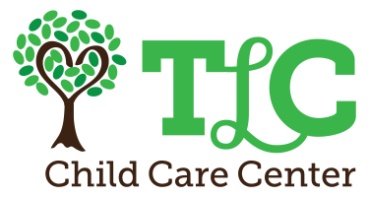 TLC CCC Handbook Sign offI have received from TLC CCC a Parent Handbook with the following policies:Inclement Weather PolicyDiscipline PolicyHealth PolicyEmergency PlanFeesDaily ScheduleHours of CareMealsClothingSupervisionTransportation and pick-ups and arrangementDismissal policiesChild's Name: ____________________________________________Parent Signature: _________________________________________Date: ________________Fruits/VeggiesCooked or raw whole corn kernelsUncut cherry or grape tomatoesPieces of hard, raw vegetables or fruit, such as raw carrots or applesWhole pieces of canned fruitUncut grapes, berries, cherries, or melon ballsUncooked dried vegetables or fruit, such as raisinsProteinsWhole or chopped nuts and seedsChunks or spoonfuls of nut and seed butters, such as peanut butterTouch or large chunks of meatHot dogs, meat sticks, or sausagesLarge chunks of cheese, especially string cheeseBones in meat or fishWhole beansGrain ProductsCookies or granola barsPotato or corn chips, pretzels, popcorn, or similar snack foodCrackers or breads with seeds, nut pieces, or whole grain kernelsWhole grain kernels of cooked barley, wheat, or other grainsPlain wheat germSweetened FoodsRound or hard candy, jelly beans, caramels, gum drops, or gummy candiesChewy fruit snacksChewing gumMarshmallows